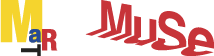 ColophonSelvatici e salvifici. Gli animali di Mario Rigoni SternMostra temporanea da un progetto di MUSE e Mart 22.10.2021 – 27.02.2022 IdeazioneSandro Flaim SupervisioneMichele Lanzinger A cura diGiuseppe Mendicino e Fiorenzo Degasperi CoordinamentoPatrizia Famà - MUSE Coordinamento allestimenti Ivan Muscolino - MUSE Progetto graficoDesignfabrikTestiGiuseppe Mendicino Video “Il Sergente dell’Altopiano, la storia di Mario Rigoni Stern” di Tommaso Brugin e Federico Massa. Produzione Avilab, Imago Film, Elly Films “Mario Rigoni Stern. Il coraggio di dire no” di Giuseppe Mendicino Traduzioni STUDIO DE NOVOAssicurazioni ASSITRE StampaDigital Carton  Catalogo a cura diGiuseppe Mendicino e Fiorenzo Degasperi  Coordinamento programma mostre temporaneeUfficio Programmi per il Pubblico - MUSE Realizzazione allestimentiUfficio Tecnico - MUSE Ufficio stampa, web e promozioneUffici Stampa – MUSE e Mart Servizi al pubblico, prenotazione, marketing e fundraisingUfficio organizzazione risorse umane e servizi diversi di gestione - MUSEAccoglienza e prenotazioni Servizi al pubblico, informazioni e prenotazioni - MUSE Eventi per il pubblico Uffici Programmi per il Pubblico - MUSE Gestione amministrativa Servizio affari generali e contabilità - MUSE Prestatori Mart, Museo di arte moderna e contemporanea di Trento e Rovereto Si ringrazia per la collaborazione Gli artisti Patrocini Provincia Autonoma di Trento Comitato Nazionale per il Centenario della nascita di Mario Rigoni SternRealizzata con il supporto diMonturaSi ringrazia Ricola UNCZA---Palazzo delle AlbereVia Roberto da Sanseverino, 43, Trento Martedì – domenica 10.00 - 18.00 (lunedì chiuso)TariffeIntero 7 Euro Ridotto 5 EuroGratuito fino ai 14 anni e persone con disabilitàInfo e prenotazionipalazzoalbere@muse.itprenotazioni@muse.itT +39 0461 270311 -Ufficio stampa e comunicazione MUSEmedia@muse.itChiara VeronesiT +39 0461 270 337M +39 342 7210456Tommaso GasperottiM +39 3401021694                          